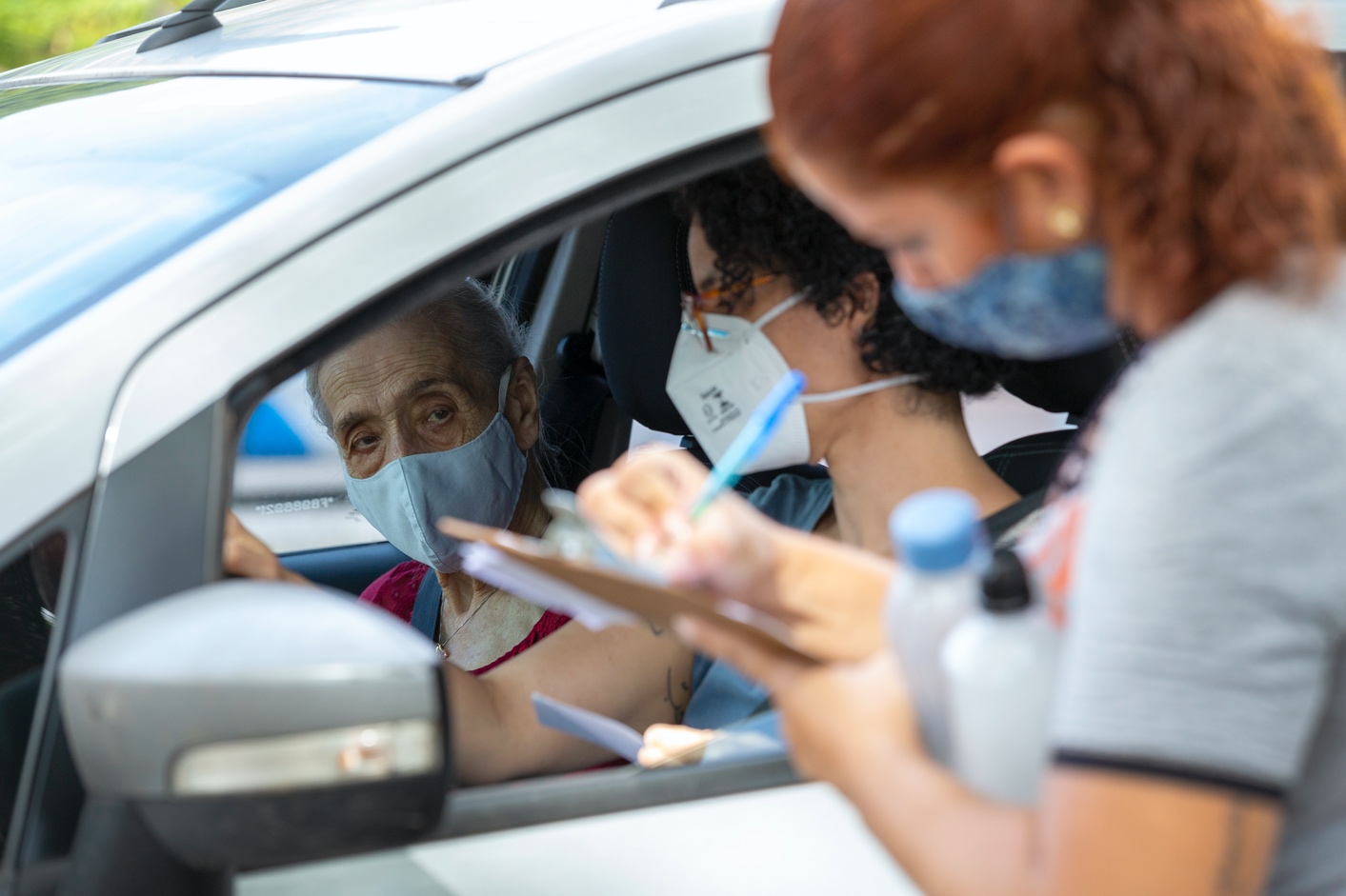 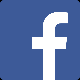 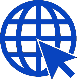 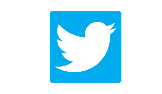 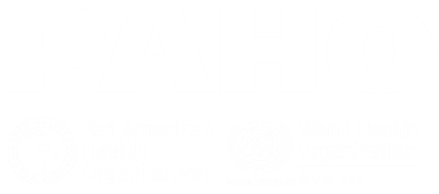 Vaccination Week in the Americas 2022National Plan Return to PAHO by 31 March 2022Vaccination Week in the Americas 2022National Plan Return to PAHO by 31 March 2022Vaccination Week in the Americas 2022National Plan Return to PAHO by 31 March 2022Vaccination Week in the Americas 2022National Plan Return to PAHO by 31 March 2022Vaccination Week in the Americas 2022National Plan Return to PAHO by 31 March 2022Vaccination Week in the Americas 2022National Plan Return to PAHO by 31 March 2022Country Country Summarize in a short paragraph how your country plans to celebrate VWA 2022Summarize in a short paragraph how your country plans to celebrate VWA 2022Summarize in a short paragraph how your country plans to celebrate VWA 2022Summarize in a short paragraph how your country plans to celebrate VWA 2022Summarize in a short paragraph how your country plans to celebrate VWA 2022Summarize in a short paragraph how your country plans to celebrate VWA 2022Planned Launching EventsPlanned Launching EventsPlanned Launching EventsPlanned Launching EventsPlanned Launching EventsPlanned Launching EventsDatePresential/VirtualPresential/VirtualLevel (Local, National, International, etc.)Invited guests (Government, UN agencies, civil society, celebrities, etc.)Additional info (Platform used)Campaign SpecificsCampaign SpecificsCampaign SpecificsAdapting the campaign Please describe what steps, if any will the country take to adapt the VWA campaign, taking into account the global epidemiological situation, the COVID-19 pandemic and countries’ public health measures. (e.g. rearranging vaccination services, personal and community protective measures, vaccination in special and non-conventional places, specific messaging for the population regarding the importance of vaccines during the pandemic, etc.)Adapting the campaign Please describe what steps, if any will the country take to adapt the VWA campaign, taking into account the global epidemiological situation, the COVID-19 pandemic and countries’ public health measures. (e.g. rearranging vaccination services, personal and community protective measures, vaccination in special and non-conventional places, specific messaging for the population regarding the importance of vaccines during the pandemic, etc.)Adapting the campaign Please describe what steps, if any will the country take to adapt the VWA campaign, taking into account the global epidemiological situation, the COVID-19 pandemic and countries’ public health measures. (e.g. rearranging vaccination services, personal and community protective measures, vaccination in special and non-conventional places, specific messaging for the population regarding the importance of vaccines during the pandemic, etc.)Sustaining the achievements Indicate if your country will carry out activities to protect achievements (e.g.: maintaining elimination of diseases, completion of childhood schedules, etc.), and then briefly describe plans the space below Yes No Completing the unfinished agenda in order to prevent and control vaccine-preventable diseasesIndicate if your country will carry out activities to complete the unfinished agenda (e.g.: seasonal influenza prevention, elimination of neonatal tetanus, protection of occupational risk groups, hep. B elimination, etc.), and then briefly describe plans in the space below.Yes No Strengthen health services for effective vaccine administration Indicate if your country will carry out activities to strengthen health services.Yes No Vulnerable Population Group Activities Indicate if your country will carry out activities to target vulnerable population groups, and then briefly describe the type of activities and the planned target groups in the space below. Yes No Goals by PopulationPlease enter the targeted number of persons that you aim to vaccinate per age group.Goals by PopulationPlease enter the targeted number of persons that you aim to vaccinate per age group.Goals by PopulationPlease enter the targeted number of persons that you aim to vaccinate per age group.Goals by PopulationPlease enter the targeted number of persons that you aim to vaccinate per age group.Goals by PopulationPlease enter the targeted number of persons that you aim to vaccinate per age group.Goals by PopulationPlease enter the targeted number of persons that you aim to vaccinate per age group.Goals by PopulationPlease enter the targeted number of persons that you aim to vaccinate per age group.Goals by PopulationPlease enter the targeted number of persons that you aim to vaccinate per age group.Goals by PopulationPlease enter the targeted number of persons that you aim to vaccinate per age group.Goals by PopulationPlease enter the targeted number of persons that you aim to vaccinate per age group.Goals by PopulationPlease enter the targeted number of persons that you aim to vaccinate per age group.0-12 months1-4 years<5 years> 5 to 18 yearsWCBAs TdAdults>60 yearsHigh risk occupationsHealth Care WorkersOthersTOTALComment/Explanation (if needed):Comment/Explanation (if needed):Comment/Explanation (if needed):Comment/Explanation (if needed):Comment/Explanation (if needed):Comment/Explanation (if needed):Comment/Explanation (if needed):Comment/Explanation (if needed):Comment/Explanation (if needed):Comment/Explanation (if needed):Comment/Explanation (if needed):Goals by AntigenPlease enter the targeted number of persons that you aim to vaccinate with each antigen.Goals by AntigenPlease enter the targeted number of persons that you aim to vaccinate with each antigen.Goals by AntigenPlease enter the targeted number of persons that you aim to vaccinate with each antigen.Goals by AntigenPlease enter the targeted number of persons that you aim to vaccinate with each antigen.Goals by AntigenPlease enter the targeted number of persons that you aim to vaccinate with each antigen.Goals by AntigenPlease enter the targeted number of persons that you aim to vaccinate with each antigen.Goals by AntigenPlease enter the targeted number of persons that you aim to vaccinate with each antigen.Goals by AntigenPlease enter the targeted number of persons that you aim to vaccinate with each antigen.Goals by AntigenPlease enter the targeted number of persons that you aim to vaccinate with each antigen.COVID-19MeaslesMumps Rubella (MMR)Measles and Rubella (MR)Polio bOPVPolioIPVYellow FeverInfluenzaDiphtheria, Tetanus, Pertussis (DTP)Diphtheria Tetanus (<7 yrs.)(DT)Tetanus diphtheria (>7 yrs.)(Td)Haemophilus influenzae type b(Hib)Hepatitis BPenta-valentBCGRotavirusPneumoHPVOtherComment/Explanation (if needed):Comment/Explanation (if needed):Comment/Explanation (if needed):Comment/Explanation (if needed):Comment/Explanation (if needed):Comment/Explanation (if needed):Comment/Explanation (if needed):Comment/Explanation (if needed):Comment/Explanation (if needed):Vaccination goals for specific populationsPlease enter the number of municipalities in which you plan to vaccinate specific populations (indigenous, afro-descendants and border areas)Vaccination goals for specific populationsPlease enter the number of municipalities in which you plan to vaccinate specific populations (indigenous, afro-descendants and border areas)Vaccination goals for specific populationsPlease enter the number of municipalities in which you plan to vaccinate specific populations (indigenous, afro-descendants and border areas)Vaccination goals for specific populationsPlease enter the number of municipalities in which you plan to vaccinate specific populations (indigenous, afro-descendants and border areas)Vaccination goals for specific populationsPlease enter the number of municipalities in which you plan to vaccinate specific populations (indigenous, afro-descendants and border areas)Vaccination goals for specific populationsPlease enter the number of municipalities in which you plan to vaccinate specific populations (indigenous, afro-descendants and border areas)Vaccination goals for specific populationsPlease enter the number of municipalities in which you plan to vaccinate specific populations (indigenous, afro-descendants and border areas)Vaccination goals for specific populationsPlease enter the number of municipalities in which you plan to vaccinate specific populations (indigenous, afro-descendants and border areas)Vaccination goals for specific populationsPlease enter the number of municipalities in which you plan to vaccinate specific populations (indigenous, afro-descendants and border areas)Vaccination goals for specific populationsPlease enter the number of municipalities in which you plan to vaccinate specific populations (indigenous, afro-descendants and border areas)Vaccination goals for specific populationsPlease enter the number of municipalities in which you plan to vaccinate specific populations (indigenous, afro-descendants and border areas)Vaccination goals for specific populationsPlease enter the number of municipalities in which you plan to vaccinate specific populations (indigenous, afro-descendants and border areas)Vaccination goals for specific populationsPlease enter the number of municipalities in which you plan to vaccinate specific populations (indigenous, afro-descendants and border areas)Vaccination goals for specific populationsPlease enter the number of municipalities in which you plan to vaccinate specific populations (indigenous, afro-descendants and border areas)Number of border municipalitiesNumber of border municipalitiesNumber of border municipalitiesNumber of border municipalitiesNumber of border municipalitiesNumber of border municipalitiesNumber of municipalities where indigenous and afro-descendants liveNumber of municipalities where indigenous and afro-descendants liveNumber of municipalities where indigenous and afro-descendants liveNumber of municipalities where indigenous and afro-descendants liveNumber of municipalities where indigenous and afro-descendants liveNumber of municipalities where indigenous and afro-descendants liveNumber of municipalities where indigenous and afro-descendants liveNumber of municipalities where indigenous and afro-descendants liveComment/Explanation (if needed):Comment/Explanation (if needed):Comment/Explanation (if needed):Comment/Explanation (if needed):Comment/Explanation (if needed):Comment/Explanation (if needed):Comment/Explanation (if needed):Comment/Explanation (if needed):Comment/Explanation (if needed):Comment/Explanation (if needed):Comment/Explanation (if needed):Comment/Explanation (if needed):Comment/Explanation (if needed):Comment/Explanation (if needed):Number of individuals vaccinated living in at-risk municipalities (indigenous, afro-descendants)Please enter the targeted number of persons that you aim to vaccinate per age groupNumber of individuals vaccinated living in at-risk municipalities (indigenous, afro-descendants)Please enter the targeted number of persons that you aim to vaccinate per age groupNumber of individuals vaccinated living in at-risk municipalities (indigenous, afro-descendants)Please enter the targeted number of persons that you aim to vaccinate per age groupNumber of individuals vaccinated living in at-risk municipalities (indigenous, afro-descendants)Please enter the targeted number of persons that you aim to vaccinate per age groupNumber of individuals vaccinated living in at-risk municipalities (indigenous, afro-descendants)Please enter the targeted number of persons that you aim to vaccinate per age groupNumber of individuals vaccinated living in at-risk municipalities (indigenous, afro-descendants)Please enter the targeted number of persons that you aim to vaccinate per age groupNumber of individuals vaccinated living in at-risk municipalities (indigenous, afro-descendants)Please enter the targeted number of persons that you aim to vaccinate per age groupNumber of individuals vaccinated living in at-risk municipalities (indigenous, afro-descendants)Please enter the targeted number of persons that you aim to vaccinate per age groupNumber of individuals vaccinated living in at-risk municipalities (indigenous, afro-descendants)Please enter the targeted number of persons that you aim to vaccinate per age groupNumber of individuals vaccinated living in at-risk municipalities (indigenous, afro-descendants)Please enter the targeted number of persons that you aim to vaccinate per age groupNumber of individuals vaccinated living in at-risk municipalities (indigenous, afro-descendants)Please enter the targeted number of persons that you aim to vaccinate per age groupNumber of individuals vaccinated living in at-risk municipalities (indigenous, afro-descendants)Please enter the targeted number of persons that you aim to vaccinate per age groupNumber of individuals vaccinated living in at-risk municipalities (indigenous, afro-descendants)Please enter the targeted number of persons that you aim to vaccinate per age groupNumber of individuals vaccinated living in at-risk municipalities (indigenous, afro-descendants)Please enter the targeted number of persons that you aim to vaccinate per age group0-12 months1-4 years<5 years> 5 yoWCBAs TdAdults>60 yearsHigh risk occupationsHigh risk occupationsHealth Care WorkersHealth Care WorkersOthersOthersTOTALComment/Explanation (if needed):Comment/Explanation (if needed):Comment/Explanation (if needed):Comment/Explanation (if needed):Comment/Explanation (if needed):Comment/Explanation (if needed):Comment/Explanation (if needed):Comment/Explanation (if needed):Comment/Explanation (if needed):Comment/Explanation (if needed):Comment/Explanation (if needed):Comment/Explanation (if needed):Comment/Explanation (if needed):Comment/Explanation (if needed):Number of individuals vaccinated living in at-risk municipalities (border areas)Please enter the targeted number of persons that you aim to vaccinate per age groupNumber of individuals vaccinated living in at-risk municipalities (border areas)Please enter the targeted number of persons that you aim to vaccinate per age groupNumber of individuals vaccinated living in at-risk municipalities (border areas)Please enter the targeted number of persons that you aim to vaccinate per age groupNumber of individuals vaccinated living in at-risk municipalities (border areas)Please enter the targeted number of persons that you aim to vaccinate per age groupNumber of individuals vaccinated living in at-risk municipalities (border areas)Please enter the targeted number of persons that you aim to vaccinate per age groupNumber of individuals vaccinated living in at-risk municipalities (border areas)Please enter the targeted number of persons that you aim to vaccinate per age groupNumber of individuals vaccinated living in at-risk municipalities (border areas)Please enter the targeted number of persons that you aim to vaccinate per age groupNumber of individuals vaccinated living in at-risk municipalities (border areas)Please enter the targeted number of persons that you aim to vaccinate per age groupNumber of individuals vaccinated living in at-risk municipalities (border areas)Please enter the targeted number of persons that you aim to vaccinate per age groupNumber of individuals vaccinated living in at-risk municipalities (border areas)Please enter the targeted number of persons that you aim to vaccinate per age groupNumber of individuals vaccinated living in at-risk municipalities (border areas)Please enter the targeted number of persons that you aim to vaccinate per age groupNumber of individuals vaccinated living in at-risk municipalities (border areas)Please enter the targeted number of persons that you aim to vaccinate per age groupNumber of individuals vaccinated living in at-risk municipalities (border areas)Please enter the targeted number of persons that you aim to vaccinate per age groupNumber of individuals vaccinated living in at-risk municipalities (border areas)Please enter the targeted number of persons that you aim to vaccinate per age group0-12 months1-4 years<5 years> 5 yoWCBAs TdAdults>60 years>60 yearsHigh risk occupationsHigh risk occupationsHealth Care WorkersHealth Care WorkersOthersTOTALComment/Explanation (if needed):Comment/Explanation (if needed):Comment/Explanation (if needed):Comment/Explanation (if needed):Comment/Explanation (if needed):Comment/Explanation (if needed):Comment/Explanation (if needed):Comment/Explanation (if needed):Comment/Explanation (if needed):Comment/Explanation (if needed):Comment/Explanation (if needed):Comment/Explanation (if needed):Comment/Explanation (if needed):Comment/Explanation (if needed):COVID-19 Vaccination COVID-19 Vaccination COVID-19 Vaccination COVID-19 Vaccination COVID-19 Vaccination COVID-19 Vaccination COVID-19 Vaccination COVID-19 Vaccination COVID-19 Vaccination During VWA 2022, COVID-19 vaccination will continue to be in the spotlight. VWA will give countries an opportunity to use this platform to promote and reach their population with COVID-19 vaccines, and close the gaps in groups left behind. During VWA 2022, COVID-19 vaccination will continue to be in the spotlight. VWA will give countries an opportunity to use this platform to promote and reach their population with COVID-19 vaccines, and close the gaps in groups left behind. During VWA 2022, COVID-19 vaccination will continue to be in the spotlight. VWA will give countries an opportunity to use this platform to promote and reach their population with COVID-19 vaccines, and close the gaps in groups left behind. During VWA 2022, COVID-19 vaccination will continue to be in the spotlight. VWA will give countries an opportunity to use this platform to promote and reach their population with COVID-19 vaccines, and close the gaps in groups left behind. During VWA 2022, COVID-19 vaccination will continue to be in the spotlight. VWA will give countries an opportunity to use this platform to promote and reach their population with COVID-19 vaccines, and close the gaps in groups left behind. During VWA 2022, COVID-19 vaccination will continue to be in the spotlight. VWA will give countries an opportunity to use this platform to promote and reach their population with COVID-19 vaccines, and close the gaps in groups left behind. During VWA 2022, COVID-19 vaccination will continue to be in the spotlight. VWA will give countries an opportunity to use this platform to promote and reach their population with COVID-19 vaccines, and close the gaps in groups left behind. During VWA 2022, COVID-19 vaccination will continue to be in the spotlight. VWA will give countries an opportunity to use this platform to promote and reach their population with COVID-19 vaccines, and close the gaps in groups left behind. During VWA 2022, COVID-19 vaccination will continue to be in the spotlight. VWA will give countries an opportunity to use this platform to promote and reach their population with COVID-19 vaccines, and close the gaps in groups left behind. Will your country use VWA 2021 to vaccinate people against COVID-19?Will your country use VWA 2021 to vaccinate people against COVID-19?Will your country use VWA 2021 to vaccinate people against COVID-19?Will your country use VWA 2021 to vaccinate people against COVID-19?Will your country use VWA 2021 to vaccinate people against COVID-19?Will your country use VWA 2021 to vaccinate people against COVID-19?Will your country use VWA 2021 to vaccinate people against COVID-19?YesNo Indicate which methods will your country use to reach those who have not been vaccinated against COVID-19 and what groups will be prioritized. Indicate which methods will your country use to reach those who have not been vaccinated against COVID-19 and what groups will be prioritized. Indicate which methods will your country use to reach those who have not been vaccinated against COVID-19 and what groups will be prioritized. Indicate which methods will your country use to reach those who have not been vaccinated against COVID-19 and what groups will be prioritized. Indicate which methods will your country use to reach those who have not been vaccinated against COVID-19 and what groups will be prioritized. Indicate which methods will your country use to reach those who have not been vaccinated against COVID-19 and what groups will be prioritized. Indicate which methods will your country use to reach those who have not been vaccinated against COVID-19 and what groups will be prioritized. Indicate which methods will your country use to reach those who have not been vaccinated against COVID-19 and what groups will be prioritized. Indicate which methods will your country use to reach those who have not been vaccinated against COVID-19 and what groups will be prioritized. Number of people planning on vaccinating COVID-19Number of people planning on vaccinating COVID-19Number of people planning on vaccinating COVID-19Number of people planning on vaccinating COVID-19Number of people planning on vaccinating COVID-19Number of people planning on vaccinating COVID-19Number of people planning on vaccinating COVID-19Number of people planning on vaccinating COVID-19Number of people planning on vaccinating COVID-19Health Care Workers Other essential personnelOlder adults(>60 yo)Persons >18 yoPeople with underlying health conditions Persons <18 yoTotalTotalTotalSeasonal Flu Vaccination Seasonal Flu Vaccination Seasonal Flu Vaccination Seasonal Flu Vaccination Seasonal Flu Vaccination Seasonal Flu Vaccination Seasonal Flu Vaccination Seasonal Flu Vaccination Seasonal Flu Vaccination VWA 2022 will focus on prioritizing influenza vaccination to prevent respiratory illness or hospitalizations caused by influenza in countries where the influenza season will begin, and thus continue to support the response efforts of the COVID-19 pandemic.VWA 2022 will focus on prioritizing influenza vaccination to prevent respiratory illness or hospitalizations caused by influenza in countries where the influenza season will begin, and thus continue to support the response efforts of the COVID-19 pandemic.VWA 2022 will focus on prioritizing influenza vaccination to prevent respiratory illness or hospitalizations caused by influenza in countries where the influenza season will begin, and thus continue to support the response efforts of the COVID-19 pandemic.VWA 2022 will focus on prioritizing influenza vaccination to prevent respiratory illness or hospitalizations caused by influenza in countries where the influenza season will begin, and thus continue to support the response efforts of the COVID-19 pandemic.VWA 2022 will focus on prioritizing influenza vaccination to prevent respiratory illness or hospitalizations caused by influenza in countries where the influenza season will begin, and thus continue to support the response efforts of the COVID-19 pandemic.VWA 2022 will focus on prioritizing influenza vaccination to prevent respiratory illness or hospitalizations caused by influenza in countries where the influenza season will begin, and thus continue to support the response efforts of the COVID-19 pandemic.VWA 2022 will focus on prioritizing influenza vaccination to prevent respiratory illness or hospitalizations caused by influenza in countries where the influenza season will begin, and thus continue to support the response efforts of the COVID-19 pandemic.VWA 2022 will focus on prioritizing influenza vaccination to prevent respiratory illness or hospitalizations caused by influenza in countries where the influenza season will begin, and thus continue to support the response efforts of the COVID-19 pandemic.VWA 2022 will focus on prioritizing influenza vaccination to prevent respiratory illness or hospitalizations caused by influenza in countries where the influenza season will begin, and thus continue to support the response efforts of the COVID-19 pandemic.Indicate whether your country will prioritize influenza vaccination, which methods will be used to reach the population, which groups will you prioritize and how many people are you planning on vaccinating. Indicate whether your country will prioritize influenza vaccination, which methods will be used to reach the population, which groups will you prioritize and how many people are you planning on vaccinating. Indicate whether your country will prioritize influenza vaccination, which methods will be used to reach the population, which groups will you prioritize and how many people are you planning on vaccinating. Indicate whether your country will prioritize influenza vaccination, which methods will be used to reach the population, which groups will you prioritize and how many people are you planning on vaccinating. Indicate whether your country will prioritize influenza vaccination, which methods will be used to reach the population, which groups will you prioritize and how many people are you planning on vaccinating. Indicate whether your country will prioritize influenza vaccination, which methods will be used to reach the population, which groups will you prioritize and how many people are you planning on vaccinating. Indicate whether your country will prioritize influenza vaccination, which methods will be used to reach the population, which groups will you prioritize and how many people are you planning on vaccinating. YesNo Comment/Explanation (if needed):Comment/Explanation (if needed):Comment/Explanation (if needed):Comment/Explanation (if needed):Comment/Explanation (if needed):Comment/Explanation (if needed):Comment/Explanation (if needed):Comment/Explanation (if needed):Comment/Explanation (if needed):Number of people planning on vaccinatingNumber of people planning on vaccinatingNumber of people planning on vaccinatingNumber of people planning on vaccinatingNumber of people planning on vaccinatingNumber of people planning on vaccinatingNumber of people planning on vaccinatingNumber of people planning on vaccinatingNumber of people planning on vaccinatingChildren under 5yoPregnant WomenPeople with chronic diseasesOlder adults 60+Health Care Workers OthersTotalTotalTotalMeasles VaccinationMeasles VaccinationMeasles VaccinationMeasles VaccinationThe history of VWA dates to a 2002 proposal by the Ministers of Health of the Andean Region, following the last indigenous measles outbreak in the Americas. This proposal called for a coordinated vaccination effort across national borders to reach vulnerable populations, put an end to the outbreak, and prevent future outbreaks. Today, the Region of the Americas is facing new measles outbreaks, after having been declared free of this disease in 2016. VWA 2022 is a great opportunity for all the countries of the Region to do their part to end the current outbreaks of measles, protect their communities, close the gaps in access, coverage and reach to measles vaccines and permanently eliminate the measles virus in the Americas.The history of VWA dates to a 2002 proposal by the Ministers of Health of the Andean Region, following the last indigenous measles outbreak in the Americas. This proposal called for a coordinated vaccination effort across national borders to reach vulnerable populations, put an end to the outbreak, and prevent future outbreaks. Today, the Region of the Americas is facing new measles outbreaks, after having been declared free of this disease in 2016. VWA 2022 is a great opportunity for all the countries of the Region to do their part to end the current outbreaks of measles, protect their communities, close the gaps in access, coverage and reach to measles vaccines and permanently eliminate the measles virus in the Americas.The history of VWA dates to a 2002 proposal by the Ministers of Health of the Andean Region, following the last indigenous measles outbreak in the Americas. This proposal called for a coordinated vaccination effort across national borders to reach vulnerable populations, put an end to the outbreak, and prevent future outbreaks. Today, the Region of the Americas is facing new measles outbreaks, after having been declared free of this disease in 2016. VWA 2022 is a great opportunity for all the countries of the Region to do their part to end the current outbreaks of measles, protect their communities, close the gaps in access, coverage and reach to measles vaccines and permanently eliminate the measles virus in the Americas.The history of VWA dates to a 2002 proposal by the Ministers of Health of the Andean Region, following the last indigenous measles outbreak in the Americas. This proposal called for a coordinated vaccination effort across national borders to reach vulnerable populations, put an end to the outbreak, and prevent future outbreaks. Today, the Region of the Americas is facing new measles outbreaks, after having been declared free of this disease in 2016. VWA 2022 is a great opportunity for all the countries of the Region to do their part to end the current outbreaks of measles, protect their communities, close the gaps in access, coverage and reach to measles vaccines and permanently eliminate the measles virus in the Americas.Protect the achievement of measles eliminationCheck yes or no to indicate if your country will carry out activities to protect the elimination of measles in your country. Describe activities below. Protect the achievement of measles eliminationCheck yes or no to indicate if your country will carry out activities to protect the elimination of measles in your country. Describe activities below.  YesNo How many children will be vaccinated against measles?What ages?Will adults be vaccinated against measles?Yes      No Yes      No Yes      No How many?Social Mobilization and Communication Activities Social Mobilization and Communication Activities Social Mobilization and Communication Activities Will your country use the Regional slogan, “Closing the Gaps. #GetVax”  Yes No Will your country develop other targeted messages/slogans? These can also include the adaptation of slogans into indigenous languages. Describe below.Yes No Will your country develop additional communicational/promotional materials (e.g.: brochures, posters, t-shirts, etc.)? Describe below. Yes No Will your country carry out activities to improve public awareness and health literacy regarding the importance of immunization and vaccines? (e.g.:  Webinars, forums, videos, other public awareness activities). Describe below.Yes No Will there be press releases for media attention?  Please indicate if you will use/adapt the regional press note or prepare your own. Describe below.  Yes No Will social media (Facebook/Twitter) be used to promote VWA in your country? Please indicate the accounts that will be used to share messages. Describe below.  Yes No Will there be documentation of activities through photos, videos, and other audiovisual materials?Yes No PS. In the final report, we will request links to press coverage, JPGs or links of photos, and any video footage. Please make sure you collect written approval from individuals featured in these media. PS. In the final report, we will request links to press coverage, JPGs or links of photos, and any video footage. Please make sure you collect written approval from individuals featured in these media. PS. In the final report, we will request links to press coverage, JPGs or links of photos, and any video footage. Please make sure you collect written approval from individuals featured in these media. Risk Communications and Community Engagement Risk Communications and Community Engagement Risk Communications and Community Engagement Are you using VWA to promote messages on the following? 1) the safety of vaccinesYes No 2) the effectiveness of vaccinesYes No 3) how vaccines are developedYes No 4) in the case of COVID-19 vaccination, prioritized groups for vaccinationYes No 5) challenges related to immunizationYes No Are you engaging in any social listening activities to monitor and address rumors and doubts about immunization? Please list/describe below:Yes No Are you training health care workers on interpersonal communication, including how to respond to rumors and doubts about immunization? Please describe below:Yes No Are you using VWA to engage key stakeholders about immunization, including at the community level? Please describe below. (i.e.: collaboration with civil society organizations, religious leaders, professional and patient associations, and others)Yes No Integrated Activities Integrated Activities Integrated Activities Will your country involve integrated interventions (non-vaccination related) during VWA? (e.g.: COVID-19 prevention measures awareness, health screening, and health education). Please describe below the type of activity and targeted audience. Yes No Evaluation Activities Evaluation Activities Evaluation Activities Countries are highly encouraged to undertake short surveys during VWA; a proposed template can be found on the website (see direct link below), followed by a model survey for evaluating VWA social communication campaigns (see direct link below).Countries are highly encouraged to undertake short surveys during VWA; a proposed template can be found on the website (see direct link below), followed by a model survey for evaluating VWA social communication campaigns (see direct link below).Countries are highly encouraged to undertake short surveys during VWA; a proposed template can be found on the website (see direct link below), followed by a model survey for evaluating VWA social communication campaigns (see direct link below).Will your country do any evaluation activities for VWA? (e.g.: administration coverage, assessment of public satisfaction with vaccination, vaccine confidence, evaluation of VWA social communication campaigns, targeted coverage surveys). Describe below Yes No AnnexesPlease attach any additional information you would like to share. FINANCING VWA FINANCING VWA FINANCING VWA FINANCING VWA FINANCING VWA FINANCING VWA The majority of funding for Vaccination Week in the Americas comes through national funds. There are very limited funds available at the PAHO regional level. However, limited regional support can be provided for some activities in priority countries. If requested, please provide information below. If funding is available at the PAHO-country office level, please consider using these funds to finance activities. The majority of funding for Vaccination Week in the Americas comes through national funds. There are very limited funds available at the PAHO regional level. However, limited regional support can be provided for some activities in priority countries. If requested, please provide information below. If funding is available at the PAHO-country office level, please consider using these funds to finance activities. The majority of funding for Vaccination Week in the Americas comes through national funds. There are very limited funds available at the PAHO regional level. However, limited regional support can be provided for some activities in priority countries. If requested, please provide information below. If funding is available at the PAHO-country office level, please consider using these funds to finance activities. The majority of funding for Vaccination Week in the Americas comes through national funds. There are very limited funds available at the PAHO regional level. However, limited regional support can be provided for some activities in priority countries. If requested, please provide information below. If funding is available at the PAHO-country office level, please consider using these funds to finance activities. The majority of funding for Vaccination Week in the Americas comes through national funds. There are very limited funds available at the PAHO regional level. However, limited regional support can be provided for some activities in priority countries. If requested, please provide information below. If funding is available at the PAHO-country office level, please consider using these funds to finance activities. The majority of funding for Vaccination Week in the Americas comes through national funds. There are very limited funds available at the PAHO regional level. However, limited regional support can be provided for some activities in priority countries. If requested, please provide information below. If funding is available at the PAHO-country office level, please consider using these funds to finance activities. CategoryEstimated Total CostFinancing StatusFinancing StatusFinancing StatusFinancing StatusCategoryEstimated Total CostNational MOH FundsPAHO-Country Office FundsOtherRequested support from PAHO-HQVaccines and SuppliesCold ChainTrainingOperational ExpensesSupervision and MonitoringEpidemiological SurveillanceSocial CommunicationEvaluationOtherTotal